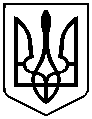     __________ №            /            	    на № ____________ від_________ Південне             міжрегіональне управління Міністерства юстиції (Одеса)проспект Соборний, 164, м. Запоріжжя, 69005ПОВІДОМЛЕННЯ
про початок проходження перевірки відповідно до
Закону України “Про очищення влади”26 грудня 2023 року в Головному управлінні Держпродспоживслужби в Запорізькій області розпочато проведення перевірки щодо таких осіб: Начальник Головного управління 				      Владислав КАТЧЕНКОГанна ГРОМАК, 061 239 73 23ДЕРЖАВНА СЛУЖБА УКРАЇНИ З ПИТАНЬ БЕЗПЕЧНОСТІ ХАРЧОВИХ ПРОДУКТІВ ТА ЗАХИСТУ СПОЖИВАЧІВДержпродспоживслужбаГОЛОВНЕ УПРАВЛІННЯ ДЕРЖПРОДСПОЖИВСЛУЖБИ В ЗАПОРІЗЬКІЙ ОБЛАСТІпросп. Маяковського, 20-А, м. Запоріжжя, 69036,тел./факс (061) 228-04-64, тел. (061) 239-73-13E-mail: office@gudpss-zp.gov.ua,сайт: www.gudpss-zp.gov.ua,код згідно ЄДРПОУ 40311343STATE SERVICE OF UKRAINE ON FOOD SAFETY AND CONSUMER PROTECTION SSUFSCPMAIN ADMINISTRATION OF SSUFSCP IN ZAPORIZHZHYA REGION20-А, Mayakovsky ave., Zaporizhzhya, 69036,
fax: (061) 228-04-64, phone: (061) 239-73-13E-mail: office@gudpss-zp.gov.ua,WEB: www.gudpss-zp.gov.ua,код згідно ЄДРПОУ 40311343№ з/пПрізвище, ім’я та по батьковіМісце роботиПосада на час застосування положення Закону України «Про очищення влади»1Бодні Віталія ВікторовичаГоловне управління Держпродспоживслужби в Запорізькій областіПровідного спеціаліста відділу державного нагляду за дотриманням санітарного законодавства Бердянського районного управління 2Самойловича Євгена ВладиславовичаГоловне управління Держпродспоживслужби в Запорізькій областіГоловного спеціаліста відділу безпечності харчових продуктів та ветеринарної медицини Запорізького міського управління 